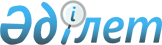 О внесении изменений в приказ Председателя Агентства Республики Казахстан по статистике от 15 августа 2011 года № 230 "Об утверждении статистических форм общегосударственных статистических наблюдений "Дневник использования времени" и "Качество жизни населения" и инструкций по их заполнению"
					
			Утративший силу
			
			
		
					Приказ и.о. Председателя Агентства Республики Казахстан по статистике от 2 июля 2012 года № 170. Зарегистрирован в Министерстве юстиции Республики Казахстан 13 августа 2012 года № 7840. Утратил силу приказом Председателя Комитета по статистике Министерства национальной экономики Республики Казахстан от 18 февраля 2015 года № 39      Сноска. Утратил силу приказом Председателя Комитета по статистике Министерства национальной экономики РК от 18.02.2015 № 39 (вводится в действие по истечении 10 календарных дней после дня его первого официального опубликования).      В целях совершенствования государственной статистики, а также в соответствии с подпунктами 2) и 7) статьи 12 Закона Республики Казахстан «О государственной статистике», ПРИКАЗЫВАЮ:



      Внести в приказ Председателя Агентства Республики Казахстан по статистике от 15 августа 2011 года № 230 «Об утверждении статистических форм общегосударственных статистических наблюдений «Дневник использования времени» и «Качество жизни населения» и инструкций по их заполнению» (зарегистрированный в Реестре государственной регистрации нормативных правовых актов от 12 сентября 2011 года за № 7171) следующие изменения:



      приложения 3, 4 изложить в редакции согласно приложениям 1, 2 к настоящему приказу.



      2. Департаменту правового и организационного обеспечения совместно с Департаментом стратегического развития Агентства Республики Казахстан по статистике в установленном законодательством порядке:



      1) обеспечить государственную регистрацию настоящего приказа в Министерстве юстиции Республики Казахстан;



      2) направить на официальное опубликование в средства массовой информации настоящий приказ в течение десяти календарных дней после его государственной регистрации в Министерстве юстиции Республики Казахстан;



      3) обеспечить обязательную публикацию настоящего приказа на интернет-ресурсе Агентства Республики Казахстан по статистике.



      3. Департаменту стратегического развития Агентства Республики Казахстан по статистике довести настоящий приказ до сведения структурных подразделений и территориальных органов Агентства Республики Казахстан по статистике.



      4. Контроль за исполнением настоящего приказа возложить на Ответственного секретаря Агентства Республики Казахстан по статистике.



      5. Настоящий приказ подлежит официальному опубликованию и вводится в действие с 1 января 2013 года.

      

Исполняющий

      обязанности председателя                   Ж. ДжаркинбаевD 002

Единовременная

Срок представления – 10 марта 

Качество жизни населения

Отчетный период год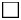 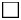 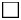 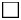 1. НАИМЕНОВАНИЕ ТЕРРИТОРИИ (НАСЕЛЕННОГО ПУНКТА)

---------------------------------------------------------------------

2. КОД НАСЕЛЕННОГО ПУНКТА ПО КАТО*                

3. КОД ТИПА НАСЕЛЕННОГО ПУНКТА (1 - город, 2 - село)               

4. КОД ДОМОХОЗЯЙСТВА                            

5. КОД ЛИЦА, УПОЛНОМОЧЕННОГО НА

ПРОВЕДЕНИЕ ОПРОСА (ДАЛЕЕ – ИНТЕРВЬЮЕР)            

6. ДАТА ПРОВЕДЕНИЯ ИНТЕРВЬЮ         число месяц год 

-----------------------------

*  Классификатор административно-территориальных объектов ГК РК 11-2009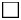 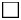 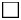 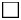 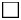 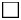 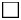 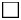 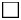 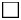 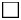 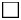 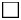 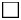 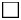 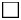 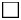 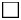 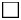 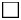 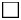 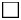 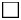 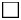 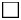 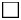 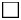 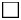 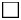 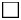 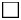 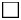 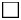 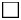 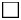 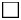 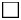 

1. Общие данныеПол главы домашнего хозяйства: женский 

мужской 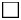 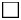 

2. Доходы домохозяйстваНа данный вопрос отвечают респонденты, отметившие вариант «08. Доход от сдачи в аренду коммерческого помещения» при ответе на вопрос 3.

3. Субъективная оценка качества жизни

4. Оценка государственных услуг

Приложение            

к статистической форме      

общегосударственного статистического

наблюдения «Качество жизни населения»

(код 1902105, индекс D 002,    

периодичность единовременная)   

Форма             

КАРТОЧКА ИНТЕРВЬЮЕРАУдостоверяю, что опрос проведен мною в соответствии с Инструкцией методом личного интервью.Полное имя интервьюера ____________________________________________Подпись интервьюера _______________________________________________Полное имя супервайзера ___________________________________________Подпись супервайзера ______________________________________________ 

ЗАМЕЧАНИЯ ПО ПРОВЕРКЕ СТАТИСТИЧЕСКОЙ ФОРМЫ (АНКЕТЫ)

 _____________________________________________________________________

_____________________________________________________________________

_____________________________________________________________________

_____________________________________________________________________

___________________________________________________________________

Приложение 2     

к приказу исполняющего 

обязанности председателя

Агентства Республики  

Казахстан по статистике 

от 2 июля 2012 года № 170

Приложение 4      

к приказу Председателя  

Агентства Республики   

Казахстан по статистике  

от 15 августа 2012 года № 230 

Инструкция по заполнению статистической формы

общегосударственного статистического наблюдения

«Качество жизни населения»

(код 1902105, индекс D 002, периодичность единовременная)

      1. Настоящая Инструкция разработана в соответствии с подпунктом 7) статьи 12 Закона Республики Казахстан «О государственной статистике» и детализирует заполнение статистической формы общегосударственного статистического наблюдения «Качество жизни населения» (код 1902105, индекс D 002, периодичность единовременная).



      2. Наблюдению подлежат домашние хозяйства, участвующие в выборочном обследовании по уровню жизни населения.



      Периодом наблюдения является март. Статистическая форма заполняется лицом, уполномоченным на проведение опроса (далее - интервьюер).



      Респондентом выступает глава домашнего хозяйства.



      Главой домохозяйства является занятый член домохозяйства трудоспособного возраста (18-58 лет для женщин, 18-63 года для мужчин).



      В случае отсутствия в домохозяйстве занятых лиц трудоспособного возраста (домохозяйства пенсионеров или имеющие в составе пенсионеров, инвалидов, студентов и прочих), глава домохозяйства определяется самостоятельно членами домохозяйства из числа лиц, имеющих доход.



      3. На титульном листе в пункте «Наименование территории» указывается наименование области (города), района (города) и сельского населенного пункта. Пункты со 2 по 5 заполняются в соответствии с реквизитами, указанными в списках обследуемых домашних хозяйств, представленных интервьюерам супервайзерами. По окончанию опроса указывается дата проведения и продолжительность ведения интервью.



      4. В разделе «Общие данные» отмечается ячейка, соответствующая полу респондента.



      В вопросе 1 указывается общее количество членов домашнего хозяйства, которое вписывается в первую пустую ячейку. Не учитываются временно выбывшие и прибывшие члены домохозяйства. Число членов домохозяйства, соответствующих статусу, указанному в перечне вопроса, указывается в соответствующей ячейке.



      В строке «дети» указываются лица в возрасте до 18 лет, не занятые и не являющиеся студентами. В случае если член домохозяйства относится к нескольким из перечисленных в вопросе категорий (лицо, имеющее и инвалидность и работу), то ответ формируется по самоопределению респондента и учитывается только по одной категории. В строке «прочие» учитываются члены домохозяйства, не отнесенные ни к одной из предложенных категорий. Число членов домохозяйства, указанное в первой ячейке, соответствует сумме ответов в нижних ячейках.



      5. Все вопросы статистической формы, за исключением вопросов 15, 20, 32, 34, 36, 37 и 44, требуют обязательного ответа.



      6. В разделе «Доходы домохозяйства» в вопросах 2, 6-8 выбирается и отмечается один вариант ответа.



      В вопросе 2 раздела указывается общий денежный доход домохозяйства в среднем за месяц (сумма денежных доходов всех членов домохозяйства). Если не представляется возможным определить среднемесячный денежный доход, полученный в течение последнего года, то указывается денежный доход за последний месяц, если этот месяц является обычным по размеру получения дохода. В общую сумму дохода включаются все виды доходов (в том числе социальная помощь, алименты, помощь родственников, доход от личного подсобного хозяйства, исчислив его как можно полнее и прочее).



      В вопросе 3 отмечаются имеющиеся источники средств существования, при этом в строке «доход от недвижимости (сдачи в аренду), в том числе»: отметка не проставляется, так как указывается в последующих трех строках.



      В строке «работа по найму» понимается доход, полученный в результате трудовых отношений с работодателем (включая оплату за выполнение работ у физического лица без заключения трудового договора).



      Доход от самостоятельной занятости включает доход, полученный от собственного предприятия (бизнеса), индивидуальной предпринимательской деятельности (с патентом или без).



      В строке «доход от доли участия в собственности других предприятий» указываются поступления от долевого участия в уставных капиталах других предприятий, то есть, прибыль от совместной деятельности, за исключением процентов и иных доходов по ценным бумагам, дивидендов по акциям, которые следует отразить в строке «дивиденды от ценных бумаг (акций, облигаций)».



      Собственное потребление домохозяйством продуктов питания, полученных в результате ведения личного подсобного хозяйства (дачи, огорода), указывается в строке 4. В случае, если производимая домохозяйством продукция животноводства и растениеводства в результате ведения личного подсобного хозяйства реализуется другим домохозяйствам и/или через торговую сеть (магазины, рынки, палатки, автолавки и прочее), полученный доход относится к категории «доход от реализации (продажи) продукции, произведенной в личном подсобном хозяйстве» и указывается в строке 5.



      Так, например, доход, полученный от продажи скота, относится к категории «доход от реализации (продажи) продукции, произведенной в личном подсобном хозяйстве». Прибыль, полученная от реализации товаров в магазине (в том случае, если магазин принадлежит домохозяйству, либо член (члены) домохозяйства является (являются) реализатором товаров в арендуемом помещении) – есть доход от самостоятельной занятости.



      В строку «государственные пособия» включаются все виды государственных пособий: по инвалидности, по случаю потери кормильца с учетом семей военнослужащих и по возрасту (при отсутствии трудового стажа для получения пенсии). Также сюда относятся все виды специальных государственных пособий: инвалидам и участникам Великой Отечественной Войны (далее - ВОВ), лицам, приравненным к инвалидам или участникам ВОВ, вдовам ВОВ, женам (мужьям) умерших инвалидов ВОВ, «героям Советского Союза», семьям погибших военнослужащих, труженикам тыла, участникам ликвидации катастрофы на Чернобыльской атомной электростанции, инвалидам 1, 2 и 3 группам, детям-инвалидам до 16 лет, многодетным матерям, награжденным «Алтын алка», «Кумыс алка», многодетным семьям, имеющим 4-х и более совместно проживающих несовершеннолетних детей, реабилитированным гражданам, а также пособия в связи с рождением ребенка и по уходу за детьми до 1-го года. Отнесение вышеуказанных видов социальных выплат к категории «иное» недопустимо.



      К категории «другие виды социальной помощи» относятся адресная социальная помощь, жилищная помощь и прочие, в том числе материальная помощь от работодателя, а также помощь в натуральной форме в виде благотворительных обедов, одежды, обуви, продуктов питания и тому подобного.



      Категория «помощь родственников, знакомых» включает в себя помощь, полученную от родных и знакомых как в материальном, так и в натуральном выражении.



      Прочие доходы, не классифицируемые ни по одной из категорий, предложенных как варианты ответа на вопрос 3, относятся к категории «иное» с обязательным указанием формы дохода.



      Отвечая на вопрос 4, респонденты, имеющие коммерческие помещения (офис, магазин, склад, баня, гараж и прочее, то есть здания (строения), не используемые в качестве жилья), указывают общую ориентировочную (в случае отсутствия документов об оценке коммерческой недвижимости) стоимость всех коммерческих помещений, которыми владеет домохозяйство. При оценке ориентировочной стоимости коммерческого помещения указывается ее текущая стоимость, то есть на момент проведения опроса.



      В вопросе 5 отмечаются в клетках все варианты ответов, имеющие место в домохозяйстве (их может быть несколько).



      При ответе «нет» на вопрос 7 осуществляется переход к вопросу 9.



      6. В разделе «Субъективная оценка качества жизни» в вопросах 9-12, 14, 16, 18-22, 24-29, 31-35, 37, 38 и 40 выбирается и отмечается один вариант ответа. При этом на вопрос 11 отвечают респонденты, имеющие и планирующие иметь детей.



      Отвечая на вопросы 13, 15, 17, 30 и 36, указывается от одного до нескольких вариантов ответа.



      При ответе «нет» на вопрос 14 осуществляется переход к следующему вопросу, в случае положительного или затруднительного ответа – к вопросу 16.



      При ответе «нет» на вопрос 18 осуществляется переход к вопросу 21.



      При возникновении у респондентов затруднений в понимании формулировки вопроса 21, поясняется ему следующее: данный вопрос введен в форму дополнительно в связи с изучением мнения населения относительно внедрения в систему здравоохранения института медицинского страхования граждан. В перспективе государство планирует ввести обязательное страхование здоровья населения путем создания страховых фондов по аналогии с действующими пенсионными фондами, где будут аккумулироваться страховые взносы граждан. В случае болезни (травмы) застрахованным гражданам будут выплачиваться средства из фонда медицинского страхования, которые он накопил до момента наступления страхового случая (болезни, травмы). Таким образом, фонд медицинского страхования будет работать по принципу: «Чем хуже здоровье у человека, тем меньше его будут страховать, чем лучше – тем больше будет сумма страховки» (из Послания Президента народу Казахстана от 27 января 2012 года).



      Если респондент не пострадал ни от одного, из перечисленных в вопросе 23 вариантов нарушения правопорядка, он переходит к следующему вопросу без проставления отметки в графе номера ответа на вопрос.



      В вопросе 24 имеются в виду события (теракты, попытки организовать теракт, забастовки), которые произошли в ряде регионов страны (городах Алматы и Астане, Жамбылской, Актюбинской, Мангыстауской и Атырауской областях) в 2011 году.



      В вопросе 26 речь идет о деятельности общественных объединений (движений) и/или неправительственных организаций, активно пропагандирующих и реализующих программы по охране окружающей среды, защите природы и климата.



      При ответе на вопрос 27 оценивается ситуация по доступности жилья в целом по республике. Ответ на вопрос 28 определяет эффективность государственной программы жилищного строительства, реализуемую в населенном пункте респондента. Здесь под «доступностью» жилья понимается стоимость жилья в соотношении «цена/качество», его расположение (развитость социальной инфраструктуры, транспортная доступность, отдаленность от административного центра и тому подобное).



      На вопрос 30 отвечают лица, которые в вопросе 29 выбрали вариант 3 «плохие». При ответе отмечается один вариант и более.



      При положительном ответе на вопрос 31 перейти к вопросу 33.



      В случае, если ответом на вопрос 33 будет «нет» перейти к вопросу 35.



      В вопросе 34 под «доступностью» понимается стоимость (цена) услуг учреждений для массового занятия физкультурой и спортом, а также транспортная доступность и месторасположение (плотность населения, проживающего в районе его расположения).



      В вопросе 37 речь идет о поправках в действующее законодательство в части усиления защиты авторских прав посредством введения запрета на размещение для массового пользования нелицензионной (пиратской) продукцией, в отношении которой установлен правообладатель (создатель или наследник создателя): программного обеспечения, видео и аудио, печатных изданий (книг, учебников) и так далее с использованием Интернет-ресурса.



      Отвечая на вопрос 38, выделяется один вариант ответа, который соответствует той отрасли экономики страны, в которую государству необходимо вкладывать деньги в первую очередь.



      Ответ на вопрос 39 предполагает два варианта ответа, то есть, один - в отношении возраста женщин, второй – возраста мужчин, не зависимо от пола респондента.



      При ответе на вопрос 40 отмечается один вариант ответа, который будет являться для респондента самым главным при выборе накопительного пенсионного фонда. При этом, в инвестиционную структуру портфеля накопительного пенсионного фонда входят государственные ценные бумаги, облигации казахстанских и иностранных эмитентов, акции казахстанских компаний, то есть, те финансовые инструменты, при помощи которых фонды обеспечивают рост доходов вкладов населения.



      7. В разделе «Оценка государственных услуг» вопрос 41 нацелен на выявление степени удовлетворенности основными видами государственных услуг без ограничения периодом их получения, то есть, оценивается ситуация в целом по конкретной услуге, которую респондент когда-либо получал. Ответы фиксируются по горизонтали. Отрицательный ответ на данный вопрос в случае невозможности респондентом произвести оценку государственных услуг фиксируется в графе «Затрудняюсь ответить», которой соответствует номер «4».



      При ответе на вопрос 42 выбирается один и более вариантов ответа.



      В случае, если респондент не является пользователем государственных услуг в электронном формате (ответ «нет» на вопрос 43), следует перейти к ответу на вопрос 45.



      При ответе на вопрос 45 респондент выражает собственное мнение относительно того, часто ли ему приходиться давать взятки при получении государственных услуг.



      8. В завершение опроса интервьюер еще раз просматривает статистическую форму, не пропущены ли какие-либо разделы или вопросы в ходе проведения опроса и, в обязательном порядке, благодарит респондентов за их помощь и сотрудничество.



      За пределами домохозяйства интервьюер повторно просматривает статистическую форму и, если все-таки обнаруживает какие-либо несоответствия, то вновь обращается в домохозяйство (лично или по телефону) и выясняет недостающую информацию.



      Кроме того, интервьюер заполняет «Карточку интервьюера» по форме согласно Приложению к настоящей Инструкции, в которой:



      оценивается уровень взаимодействия с респондентами и качество данных;



      указывается фамилия, имя, отчество и подтверждается своей подписью, что опрос респондентов проведен в соответствии с Инструкцией по заполнению статистической формы.



      Пункт «Замечания по проверке анкеты» предназначен для заполнения супервайзером по результатам проведения визуального контроля заполненной интервьюером статистической формы.
					© 2012. РГП на ПХВ «Институт законодательства и правовой информации Республики Казахстан» Министерства юстиции Республики Казахстан
				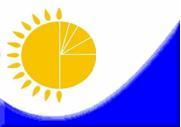 Конфиденциальность гарантируется органами государственной статистикиКонфиденциальность гарантируется органами государственной статистикиПриложение 1 к приказу

исполняющего обязанности

председателя Агентства

Республики Казахстан по

статистике

от 2 июля 2012 года № 170Приложение 3 к приказу

Председателя Агентства

Республики Казахстан по

статистике

от 15 августа 2011 года № 230Статистическая форма по общегосударственному статистическому наблюдениюСтатистическая форма по общегосударственному статистическому наблюдениюСтатистическую форму можно получить на сайте www.stat.gov.kzСтатистическую форму можно получить на сайте www.stat.gov.kzКод статистической формы 1902105Код статистической формы 19021051. Сколько всего человек в составе Вашего домохозяйства?в том числе:в том числе:занятые (работают)безработные (не имеют работы, но заняты ее поиском)пенсионерыстудентыинвалидыдомохозяйкидети до 18 летпрочие2. Укажите, пожалуйста, общую сумму дохода, которым располагает Ваше домохозяйство в среднем за один месяц (тенге)Код строкименее 20 000 120 001 – 50 000250 001 – 75 000375 001 – 100 0004100 001 – 200 0005200 001 – 400 0006400 001 – 600 0007свыше 600 00083. Укажите источники средств существования Вашего домохозяйства

(можно указать несколько вариантов ответа)3. Укажите источники средств существования Вашего домохозяйства

(можно указать несколько вариантов ответа)Код строкиработа по наймуработа по найму01самостоятельная занятость (индивидуальная деятельность с патентом или без, доход от собственного предприятия (бизнеса))самостоятельная занятость (индивидуальная деятельность с патентом или без, доход от собственного предприятия (бизнеса))02доход от доли участия в собственности других предприятийдоход от доли участия в собственности других предприятий03потребление продуктов, полученных из личного подсобного хозяйства, дачи (огорода)потребление продуктов, полученных из личного подсобного хозяйства, дачи (огорода)04доход от реализации (продажи) продукции, произведенной в личном подсобном хозяйстведоход от реализации (продажи) продукции, произведенной в личном подсобном хозяйстве05доход от недвижимости (сдача в аренду), в том числе:доход от недвижимости (сдача в аренду), в том числе:-жилья (квартира, комната, дом, часть дома)жилья (квартира, комната, дом, часть дома)06земельного участка (независимо от целей использования арендатором)земельного участка (независимо от целей использования арендатором)07коммерческого помещения (офис, склад, баня, гараж и прочее)коммерческого помещения (офис, склад, баня, гараж и прочее)08проценты по депозитам, вкладампроценты по депозитам, вкладам09дивиденды от ценных бумаг (акций, облигаций)дивиденды от ценных бумаг (акций, облигаций)10пенсияпенсия11государственные пособиягосударственные пособия12другие виды социальной помощидругие виды социальной помощи13стипендиистипендии14алиментыалименты15помощь родственников, знакомыхпомощь родственников, знакомых16иное (укажите)174. Укажите, пожалуйста, общую текущую стоимость коммерческого помещения в тенге4. Укажите, пожалуйста, общую текущую стоимость коммерческого помещения в тенге4. Укажите, пожалуйста, общую текущую стоимость коммерческого помещения в тенге4. Укажите, пожалуйста, общую текущую стоимость коммерческого помещения в тенге4. Укажите, пожалуйста, общую текущую стоимость коммерческого помещения в тенге4. Укажите, пожалуйста, общую текущую стоимость коммерческого помещения в тенге4. Укажите, пожалуйста, общую текущую стоимость коммерческого помещения в тенге4. Укажите, пожалуйста, общую текущую стоимость коммерческого помещения в тенге4. Укажите, пожалуйста, общую текущую стоимость коммерческого помещения в тенге4. Укажите, пожалуйста, общую текущую стоимость коммерческого помещения в тенге4. Укажите, пожалуйста, общую текущую стоимость коммерческого помещения в тенгекоммерческое помещение (офис, склад, баня, гараж и прочее)5. Укажите, какой собственностью, приносящей доход, владеет Ваше домохозяйство? (можно указать несколько вариантов ответов)5. Укажите, какой собственностью, приносящей доход, владеет Ваше домохозяйство? (можно указать несколько вариантов ответов)Код строкидепозиты, вкладыдепозиты, вклады1ценные бумаги (акции, облигации)ценные бумаги (акции, облигации)2недвижимость (дополнительное жилье, коммерческое помещение, баня, гараж и прочее)недвижимость (дополнительное жилье, коммерческое помещение, баня, гараж и прочее)3транспорт, сельскохозяйственная и другая специальная техникатранспорт, сельскохозяйственная и другая специальная техника4земляземля5скот, птицаскот, птица6не имею таковойне имею таковой7иное (укажите)86. К какой социальной группе Вы бы отнесли домохозяйство, которое возглавляете?Код строкималообеспеченные (не хватает средств на питание, одежду и обувь)1не бедные, но и не средний класс (достаточно, чтобы купить продукты питания, одежду и обувь, оплатить услуги жилищно-коммунальной сферы, однако испытываем трудности с покупкой товаров длительного пользования)2средний класс (слой, уровень): не испытываем сложностей при покупке питания, основных непродовольственных товаров и услуг, но недостаточно средств для приобретения дополнительного жилья (квартиры, дома, дачи), дорогого автомобиля и тому подобного3высший средний класс (слой, уровень): потребляем качественные продукты, проживаем в комфортных условиях, имеем работу, собственное дело и/или собственность, приносящие доход, но нет достаточно свободного времени для отдыха и досуга4обеспеченные (богатые): достаточно ресурсов (знание, здоровье, финансы, собственность, время) для комфортной жизни57. Имеет ли Ваше домохозяйство сбережения?

При ответе «Нет» переходите к вопросу 9ДаНет8. На какой период их хватит, чтобы прожить, поддерживая

существующий образ жизни Вашего домохозяйства

(при отсутствии доходов)?Код строкиодин месяц1три месяца2полгода3год4два года5три года и более69. Довольны ли Вы своей жизнью, в целом?Код строкида1нет2затрудняюсь ответить310. Живете ли Вы лучше, чем Ваши родители в Вашем возрасте?Код строкида1нет2живу примерно так же, как мои родители3затрудняюсь ответить411. Как Вы думаете, будут ли Ваши дети жить лучше, чем Вы?Код строкида1нет2будут жить примерно так же, как мы3затрудняюсь ответить412. Довольны ли Вы текущим состоянием экономики, в целом?Код строкида1нет2затрудняюсь ответить313. Выделите основные, на Ваш взгляд, симптомы (первые проявления) экономического кризиса

(можно отметить несколько вариантов ответа)13. Выделите основные, на Ваш взгляд, симптомы (первые проявления) экономического кризиса

(можно отметить несколько вариантов ответа)Код строкиснижение объемов промышленного производстваснижение объемов промышленного производства1снижение размеров заработной платы, задержка с ее выплатойснижение размеров заработной платы, задержка с ее выплатой2рост цен на основные товары и услуги (в том числе жилье, ГСМ, автотранспортные средства, золото и драгоценные металлы и прочее)рост цен на основные товары и услуги (в том числе жилье, ГСМ, автотранспортные средства, золото и драгоценные металлы и прочее)3дестабилизация банковского сектора (снижение стоимости активов, залогового обеспечения кредитов, рост доли невозвратных займов)дестабилизация банковского сектора (снижение стоимости активов, залогового обеспечения кредитов, рост доли невозвратных займов)4резкое и/или нестабильное изменение курса тенге к основным валютам мира (доллар США, евро, йена, юань, фунт стерлингов)резкое и/или нестабильное изменение курса тенге к основным валютам мира (доллар США, евро, йена, юань, фунт стерлингов)5дефицит валюты в Республике Казахстандефицит валюты в Республике Казахстан6сокращение бюджетных расходовсокращение бюджетных расходов7сокращение рабочих мест, рост уровня безработицысокращение рабочих мест, рост уровня безработицы8иное (укажите)914. Считаете ли Вы Казахстан привлекательной страной для туризма?

При ответе «да» и «затрудняюсь ответить» переходите к вопросу 16Код строкида1нет2затрудняюсь ответить315. Укажите причины непривлекательности Казахстана для туристов

(можно отметить несколько вариантов ответа)15. Укажите причины непривлекательности Казахстана для туристов

(можно отметить несколько вариантов ответа)Код строкитуристская отрасль слаборазвита, мало мест для комфортного отдыхатуристская отрасль слаборазвита, мало мест для комфортного отдыха1малочисленность и слабая оснащенность действующей сети учреждений оздоровления и укрепления здоровья (санаториев, пансионатов)малочисленность и слабая оснащенность действующей сети учреждений оздоровления и укрепления здоровья (санаториев, пансионатов)2низкий уровень сервиса и оснащенности действующих туристских базнизкий уровень сервиса и оснащенности действующих туристских баз3высокий уровень цен на услуги в туристской отрасли по сравнению с другими странамивысокий уровень цен на услуги в туристской отрасли по сравнению с другими странами4суровые климатические условия отдельных регионов республики (резко континентальный климат)суровые климатические условия отдельных регионов республики (резко континентальный климат)5недостаточная рекламно-имиджевая работа на рынке туристских услугнедостаточная рекламно-имиджевая работа на рынке туристских услуг6иное (укажите)716. При наличии возможности Вы бы предпочли провести отдых (личный и/или семейный):Код строкив пределах республики1в ближнем зарубежье (страны Содружество Независимых Государств)2в дальнем зарубежье (все страны, кроме стран Содружество Независимых Государств)317. Какие из нижеперечисленных мер необходимо принять государству для развития национального туризма?

(можно указать несколько вариантов ответа)17. Какие из нижеперечисленных мер необходимо принять государству для развития национального туризма?

(можно указать несколько вариантов ответа)Код строкиувеличить расходы на развитие отрасли из государственного бюджетаувеличить расходы на развитие отрасли из государственного бюджета1активно привлекать иностранные инвестиции для развития точек роста туризмаактивно привлекать иностранные инвестиции для развития точек роста туризма2развивать национальные туристские бизнес-проектыразвивать национальные туристские бизнес-проекты3сделать «элитные» виды отдыха (горные лыжи, верховая езда, гольф и другое) доступными для населениясделать «элитные» виды отдыха (горные лыжи, верховая езда, гольф и другое) доступными для населения4иное (укажите)518. Были ли проблемы со здоровьем у Вас и/или членов Вашего домохозяйства в последние полгода? Если нет – переход к вопросу 21, если да, то, как часто:Код строкипостоянно (хронические заболевания)11 раз в месяц21 раз в 2-3 месяца31 раз за полгода4нет519. Обращались ли Вы и/или члены Вашего домохозяйства за медицинской помощью в организацию (учреждение) здравоохранения? При ответе «Да» переходите к вопросу 21ДаНет20. Укажите причину необращения за медицинской помощью в организацию (учреждение)здравоохранения:20. Укажите причину необращения за медицинской помощью в организацию (учреждение)здравоохранения:Код строкинекачественное (неудовлетворительное) обслуживание (непрофессионализм медицинских кадров, очереди, отсутствие специалистов, оборудования и условий для качественной диагностики)некачественное (неудовлетворительное) обслуживание (непрофессионализм медицинских кадров, очереди, отсутствие специалистов, оборудования и условий для качественной диагностики)01занялись самолечением с использованием лекарствзанялись самолечением с использованием лекарств02предпочли лечение у народных целителей (экстрасенсов, шаманов)предпочли лечение у народных целителей (экстрасенсов, шаманов)03предпочли самостоятельное лечение травами, народными средствамипредпочли самостоятельное лечение травами, народными средствами04решили, что все обойдется без лечениярешили, что все обойдется без лечения05слишком дорогослишком дорого06слишком далекослишком далеко07не было временине было времени08не хотели терять оплату за дни болезни, так как работодатель не оплачивает период нетрудоспособностине хотели терять оплату за дни болезни, так как работодатель не оплачивает период нетрудоспособности09иное (укажите)1021. Как Вы относитесь к внедрению медицинского страхования здоровья граждан по принципу накопления страховых взносов (по аналогии с пенсионными фондами)?Код строкиположительно1крайне отрицательно2безразлично3затрудняюсь ответить422. Насколько безопасно Вы чувствуете себя в своем районе?Код строкичувствую себя в полной безопасности1чувствую себя достаточно безопасно2чувствую себя небезопасно (испытываю тревогу, обеспокоенность)3чувствую себя в опасности (нахожусь в постоянном напряжении, ожидая нападения или угрозы для жизни)423. Пострадали ли Вы или члены Вашего домохозяйства в течение последних 12 месяцев от:

(если не пострадали, то переходите к следующему вопросу)Код строкикражи1нападения2физического насилия323. Пострадали ли Вы или члены Вашего домохозяйства в течение последних 12 месяцев от:

(если не пострадали, то переходите к следующему вопросу)Код строкиактов вандализма4конфликтов, связанных с собственностью5ненадлежащего обращения624. Повлияли события, произошедшие в 2011 году в ряде регионов страны, на степень Вашей уверенности в безопасности жизнедеятельности и охране общественного порядка в Вашем населенном пункте (районе города)?24. Повлияли события, произошедшие в 2011 году в ряде регионов страны, на степень Вашей уверенности в безопасности жизнедеятельности и охране общественного порядка в Вашем населенном пункте (районе города)?Код строкида, степень уверенности снизиласьда, степень уверенности снизилась1повлияли, но незначительно (заставили задуматься, но не обеспокоится)повлияли, но незначительно (заставили задуматься, но не обеспокоится)2никак не повлиялиникак не повлияли3нет, подобные события в нашем населенном пункте невозможнынет, подобные события в нашем населенном пункте невозможны4затрудняюсь ответитьзатрудняюсь ответить5иное (укажите)625. Насколько Вы удовлетворены состоянием окружающей среды в Вашем населенном пункте?Код строкиудовлетворен1не удовлетворен2затрудняюсь ответить326. Участвовали ли Вы за последние 12 месяцев в деятельности каких-либо групп или неправительственных организаций, выступающих в защиту окружающей среды?Код строкида, активно, по личному убеждению и желанию1да, неактивно, по принуждению (со стороны работодателя, организации, вуза)2нет, не участвовал3затрудняюсь ответить427. Удовлетворены ли Вы качеством и доступностью жилья в Казахстане?Код строкида1нет2затрудняюсь ответить328. На сколько, по Вашему мнению, эффективна государственная программа жилищного строительства в Вашем населенном пункте (прозрачность очередности, доступность и качество жилья, эффективность и открытость работы жилищных комиссий по распределению жилья)?Код строкиэффективна1малоэффективна2неэффективна3затрудняюсь ответить429. Пожалуйста, оцените условия своего проживания?Код строкихорошие1удовлетворительные2плохие330. Если Вы не удовлетворены условиями своего проживания, то по каким причинам?

(можно указать несколько вариантов ответов)30. Если Вы не удовлетворены условиями своего проживания, то по каким причинам?

(можно указать несколько вариантов ответов)Код строкижилье ветхое, требует капитального ремонтажилье ветхое, требует капитального ремонта01жилье требует косметического ремонтажилье требует косметического ремонта02в квартире (доме) холодно (плохо отапливается)в квартире (доме) холодно (плохо отапливается)03в квартире (доме) очень сыро (высокая влажность)в квартире (доме) очень сыро (высокая влажность)0430. Если Вы не удовлетворены условиями своего проживания, то по каким причинам?

(продолжение)30. Если Вы не удовлетворены условиями своего проживания, то по каким причинам?

(продолжение)Код строкив квартире (доме) очень темнов квартире (доме) очень темно05в квартире (доме) очень теснов квартире (доме) очень тесно06в квартире (доме) шумно (от соседей и/или с улицы)в квартире (доме) шумно (от соседей и/или с улицы)07проживаем вблизи очагов загрязнения воздуха (выбросы, дым, пыль, грязь, иные экологические проблемы)проживаем вблизи очагов загрязнения воздуха (выбросы, дым, пыль, грязь, иные экологические проблемы)08проживаем в районе с высоким уровнем преступности, нарушения общественного порядкапроживаем в районе с высоким уровнем преступности, нарушения общественного порядка09вода часто поступает с перебоямивода часто поступает с перебоями10электричество часто поступает с перебоямиэлектричество часто поступает с перебоями11нет туалета в доменет туалета в доме12неудобная планировканеудобная планировка13иное (укажите)1431. Считаете ли Вы общее среднее образование (полученное в школе, лицее, гимназии) в Казахстане качественным в части полученных знаний и воспитания? (Если нет, то переход к следующему вопросу, если да или затруднились ответить, то к вопросу 33)Код строкида1нет2затрудняюсь ответить332. Какие меры, на Ваш взгляд, должно предпринять государство для повышения уровня знаний и конкурентоспособности выпускников казахстанских школ? (укажите один вариант ответа)32. Какие меры, на Ваш взгляд, должно предпринять государство для повышения уровня знаний и конкурентоспособности выпускников казахстанских школ? (укажите один вариант ответа)Код строкипересмотреть программы обученияпересмотреть программы обучения1внедрять новые передовые технологии в процесс обучениявнедрять новые передовые технологии в процесс обучения2усилить требования к повышению квалификации преподавателей школ (лицеев, гимназий)усилить требования к повышению квалификации преподавателей школ (лицеев, гимназий)3усилить воспитательный компонент процесса обученияусилить воспитательный компонент процесса обучения4иное (укажите)533. Имеются ли в Вашем населенном пункте (районе города) учреждения для массового занятия физкультурой и спортом? (Если да, то переход к следующему вопросу, если нет или затруднились ответить, то к вопросу 35)Код строкида1нет2затрудняюсь ответить334. Являются ли, по Вашему мнению, услуги подобных учреждений доступными и качественными для населения?Код строкида1нет2затрудняюсь ответить335. Имеете ли Вы доступ к Интернету, не выходя из дома (модем, wi-fi, мобильный интернет и прочее)? (Если да, то переход к следующему вопросу, если нет и затруднились ответить, то к вопросу 38)Код строкида1нет2затрудняюсь ответить336. Для каких целей Вы используете Интернет?

(можно указать несколько вариантов ответа)36. Для каких целей Вы используете Интернет?

(можно указать несколько вариантов ответа)Код строкиполучение информации (новости, события, хроника, литература и другое)получение информации (новости, события, хроника, литература и другое)1развлечение (общение в социальных сетях, игры)развлечение (общение в социальных сетях, игры)2получение и отправка сообщений (электронная почта)получение и отправка сообщений (электронная почта)3прослушивание и скачивание аудио и видеопродукции (музыки, фильмов, клипов, анимации и так далее)прослушивание и скачивание аудио и видеопродукции (музыки, фильмов, клипов, анимации и так далее)4самообразование, саморазвитиесамообразование, саморазвитие5получение электронных услуг (е-Правительство, коммунальные платежи, налоги и прочее)получение электронных услуг (е-Правительство, коммунальные платежи, налоги и прочее)6иное (укажите)737. Как Вы оцениваете изменения национального законодательства в части усиления защиты авторского права?Код строкиэффективно1малоэффективно2неэффективно3затрудняюсь ответить438. По Вашему мнению, куда государству, в первую очередь, следует вкладывать деньги?

(укажите один вариант ответа)38. По Вашему мнению, куда государству, в первую очередь, следует вкладывать деньги?

(укажите один вариант ответа)Код строкиобразованиеобразование1здравоохранениездравоохранение2жилищное строительствожилищное строительство3пенсияпенсия4охрана природыохрана природы5инфраструктура (общественный транспорт, дороги и так далее)инфраструктура (общественный транспорт, дороги и так далее)6инновационные технологииинновационные технологии7иное (укажите)839. Каков, по Вашему мнению, оптимальный возраст выхода на пенсию?39. Каков, по Вашему мнению, оптимальный возраст выхода на пенсию?39. Каков, по Вашему мнению, оптимальный возраст выхода на пенсию?39. Каков, по Вашему мнению, оптимальный возраст выхода на пенсию?для мужчин:Код строкидля женщин:Код строкиот 51 до 54 лет1.1от 51 до 54 лет2.1от 55 до 60 лет1.2от 55 до 57 лет2.2от 60 до 62 лет1.358 лет2.363 года1.4от 59 до 62 лет2.4от 64 до 70 лет1.5от 63 до 65 лет2.5старше 70 лет1.6старше 65 лет2.640. Что для Вас является главным при выборе накопительного пенсионного фонда?

(укажите один вариант ответа)40. Что для Вас является главным при выборе накопительного пенсионного фонда?

(укажите один вариант ответа)Код строкиколичество вкладчиков и объем пенсионных накопленийколичество вкладчиков и объем пенсионных накоплений1объем доходов и эффективность работы фондаобъем доходов и эффективность работы фонда2доля государства в составе учредителейдоля государства в составе учредителей3инвестиционная структура портфеля фондаинвестиционная структура портфеля фонда4состав учредителей (акционеры, финансовые и банковские структуры, и так далее)состав учредителей (акционеры, финансовые и банковские структуры, и так далее)5размер уставного капиталаразмер уставного капитала6рекомендации (совет) коллег, друзей, знакомыхрекомендации (совет) коллег, друзей, знакомых7рекламная компания фондарекламная компания фонда8иное (укажите)941. Насколько Вы удовлетворены качеством и эффективностью оказанных государственных услуг?41. Насколько Вы удовлетворены качеством и эффективностью оказанных государственных услуг?41. Насколько Вы удовлетворены качеством и эффективностью оказанных государственных услуг?41. Насколько Вы удовлетворены качеством и эффективностью оказанных государственных услуг?41. Насколько Вы удовлетворены качеством и эффективностью оказанных государственных услуг?УдовлетворенЧастично удовлетворенНе удовлетворенЗатрудняюсь ответитьоформление документов, выдача справок в государственных учреждениях (Центр обслуживания населения, Налоговый комитет и другие)1234взаимодействие с правоохранительными службами1234назначение пособий, пенсий и других социальных льгот1234рассмотрение гражданских дел в суде1234оказание медицинской помощи в системе государственного здравоохранения1234дошкольное образование1234высшее образование1234распределение жилья в рамках государственной программы жилищного строительства1234осуществление государственного экологического контроля (контроль охраны окружающей среды, воспроизведения и использования природных ресурсов)123442. Каковы, по Вашему мнению, наиболее эффективные меры модернизации судебной и правоохранительной систем?

(можно выбрать несколько вариантов ответа)42. Каковы, по Вашему мнению, наиболее эффективные меры модернизации судебной и правоохранительной систем?

(можно выбрать несколько вариантов ответа)Код строкиужесточение норм антикоррупционного законодательстваужесточение норм антикоррупционного законодательства1введение на постоянной основе аттестации работников судебной и правоохранительной системвведение на постоянной основе аттестации работников судебной и правоохранительной систем2увеличение социального пакета и денежного довольствия работников системувеличение социального пакета и денежного довольствия работников систем3внедрение института частной детективной практикивнедрение института частной детективной практики4укрепление системы арбитражных и третейских судовукрепление системы арбитражных и третейских судов5введение обязательной декларации не только доходов, но и расходов государственных служащихвведение обязательной декларации не только доходов, но и расходов государственных служащих6иное (укажите)743. Пользуетесь ли Вы государственными услугами в электронном формате посредством е- Правительства? (Если да, то переход к следующему вопросу, если нет или затруднились ответить, то к вопросу 45).Код строкида, на постоянной основе1да, но в редких случаях2нет, так как не имею доступа3нет, так как не имею электронной цифровой подписи4нет, не владею навыками работы в системе е-Правительства5нет, не доверяю качеству услуг, оказываемых в электронном виде6нет7затрудняюсь ответить844. Оцените, пожалуйста, качество получаемых электронных услугКод строкивысокое (отличное)1хорошее2удовлетворительное3низкое445. Как часто Вам приходится давать взятки при получении государственных услуг?Код строкиникогда1редко2часто3всегда4Благодарим Вас за сотрудничество!1. Отношение респондента к интервью1. Отношение респондента к интервью2. Как респондент воспринимал вопросы опросного листа2. Как респондент воспринимал вопросы опросного листа3. Контактность

(открытость,

искренность)

респондента

во время интервью3. Контактность

(открытость,

искренность)

респондента

во время интервью4. Надежность полученной информации4. Надежность полученной информациидружеское, заинтересованное1хорошо, быстро, адекватно1достаточно открыт, искренен1вполне надежна1не особенно заинтересованное, скорее равнодушное2не очень хорошо, приходилось повторять, давать пояснения2скорее открыт, искренен2скорее надежна2нетерпеливое, беспокойное3плохо, с трудом, приходилось объяснять3скорее закрыт,

не искренен3скорее не надежна3раздражительное, неприязненное4очень закрыт,

не искренен4совсем не надежна4№ строки№ раздела статистической анкетыУкажите номера вопросов по разделам статистической анкеты, которыеУкажите номера вопросов по разделам статистической анкеты, которыеУкажите номера вопросов по разделам статистической анкеты, которыеУкажите номера вопросов по разделам статистической анкеты, которыеУкажите номера вопросов по разделам статистической анкеты, которыеУкажите номера вопросов по разделам статистической анкеты, которыеУкажите номера вопросов по разделам статистической анкеты, которыеУкажите номера вопросов по разделам статистической анкеты, которыеУкажите номера вопросов по разделам статистической анкеты, которыеУкажите номера вопросов по разделам статистической анкеты, которыеУкажите номера вопросов по разделам статистической анкеты, которыеУкажите номера вопросов по разделам статистической анкеты, которыеУкажите номера вопросов по разделам статистической анкеты, которыеУкажите номера вопросов по разделам статистической анкеты, которыеУкажите номера вопросов по разделам статистической анкеты, которые№ строки№ раздела статистической анкеты1. были трудными для восприятия респондентом1. были трудными для восприятия респондентом1. были трудными для восприятия респондентом1. были трудными для восприятия респондентом1. были трудными для восприятия респондентом2. вызвали отрицательные эмоции у респондента2. вызвали отрицательные эмоции у респондента2. вызвали отрицательные эмоции у респондента2. вызвали отрицательные эмоции у респондента2. вызвали отрицательные эмоции у респондента3. вызвали нежелание отвечать (отказ от ответа)3. вызвали нежелание отвечать (отказ от ответа)3. вызвали нежелание отвечать (отказ от ответа)3. вызвали нежелание отвечать (отказ от ответа)3. вызвали нежелание отвечать (отказ от ответа)